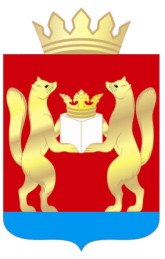 АДМИНИСТРАЦИЯ ТАСЕЕВСКОГО РАЙОНАП О С Т А Н О В Л Е Н И Е Об организации проведения проверок готовности теплоснабжающей организации, потребителей тепловой энергии на территории Тасеевского района к отопительному периоду 2024 - 2025 годовВ соответствии с Федеральным законом от 06.10.2003 N 131-ФЗ «Об общих принципах организации местного самоуправления в Российской Федерации», Федеральным законом от 27.07.2010 N 190-ФЗ «О теплоснабжении», Приказом Министерства энергетики Российской Федерации от 12.03.2013 N 103 «Об утверждении Правил оценки готовности к отопительному периоду», соглашениями о передаче осуществления части полномочий по решению вопросов местного значения от 20.04.2023, 07.05.2024 в целях обеспечения бесперебойной работы и надежного функционирования объектов жилищно-коммунального хозяйства, подготовки теплоснабжающей организации, потребителей тепловой энергии на территории Тасеевского района к работе в зимних условиях 2024 - 2025 годов, руководствуясь статьями 28, 46, 49 Устава Тасеевского района, ПОСТАНОВЛЯЮ:1.Утвердить программу проведения проверки готовности теплоснабжающей организации, потребителей тепловой энергии на территории Тасеевского района к отопительному периоду 2024 - 2025 годов согласно приложению 1 к настоящему постановлению.2.Создать комиссию по проведению проверки готовности теплоснабжающей организации, потребителей тепловой энергии на территории Тасеевского района к отопительному периоду 2024 - 2025 годов в составе согласно приложению 2 к настоящему постановлению.3.Утвердить положение о комиссии по проведению проверки готовности теплоснабжающей организации, потребителей тепловой энергии на территории Тасеевского района к отопительному периоду 2024 - 2025 годов согласно приложению 3 к настоящему постановлению.4. Опубликовать постановление в печатном издании «Тасеевский вестник» и разместить на официальном сайте администрации Тасеевского района в сети Интернет http://adm.taseevo.ru.5. Контроль за выполнением настоящего постановления возложить на заместителя Главы района по оперативному управлению Машукова Н.С.6.Постановление вступает в силу с момента официального опубликования.Глава Тасеевского района                                              К.К. ДизендорфПриложение 1к постановлению администрацииТасеевского района  от 14.05.2024  № 229Программапроведения проверки готовности теплоснабжающей организации, потребителей тепловой энергии на территории Тасеевского района к отопительному периоду 2024 - 2025 годовI. Порядок проведения проверки1.1. Целью программы проверки готовности теплоснабжающей организации, потребителей тепловой энергии на территории Тасеевского района к отопительному периоду 2024 - 2025 годов (далее - Программа) является оценка готовности к отопительному периоду путем проведения проверок готовности к отопительному периоду теплоснабжающей организации, потребителей тепловой энергии, теплопотребляющие установки которых подключены (технически присоединены) к системе теплоснабжения на территории с.Сухово и с.Тасеево Тасеевского района.1.2. Проверка проводится на предмет соблюдения обязательных требований, установленных техническими регламентами и иными нормативными правовыми актами в сфере теплоснабжения, правилами оценки готовности к отопительному периоду, утвержденными Министерством энергетики Российской Федерации от 12.03.2013 N 103 "Об утверждении правил оценки готовности к отопительному периоду" (далее - Правила).1.3. Сроки проведения проверок определены периодами:- для потребителей тепловой энергии с 1 августа по 15 сентября 2024 года;- для теплоснабжающей организации- с 15 сентября по 1 ноября 2024 года.1.4. Объекты, подлежащие проверке: теплоисточники, задействованные в схеме теплоснабжения с.Сухово и с.Тасеево, тепловые сети системы теплоснабжения с.Сухово и с.Тасеево, по которым осуществляется поставка тепловой энергии потребителям, объекты жилищного фонда с.Тасеево, муниципальные учреждения, потребители тепловой энергии на территории Тасеевского района.1.5. Проведение проверок готовности объектов к отопительному периоду выполняется в соответствии с графиком проверок (приложение 1 к Программе).1.6. Проверка готовности к отопительному периоду осуществляется комиссией по проведению проверки готовности теплоснабжающей организации, потребителей тепловой энергии на территории Тасеевского района к отопительному периоду 2024 - 2025 годов (далее – Комиссия), созданной администрацией Тасеевского района.1.7. Сроки выдачи паспортов готовности к отопительному периоду: не позднее 15 сентября - для потребителей тепловой энергии и не позднее 1 ноября - для теплоснабжающей организации.II. Документы, необходимые при проведении проверкитеплоснабжающей организации1. В целях проведения проверки комиссия рассматривает документы, подтверждающие выполнение требований по готовности объекта к проведению отопительного периода, при необходимости проводит осмотр объектов проверки.2. Документы, предоставляемые теплоснабжающей организацией в целях оценки готовности к проведению отопительного периода:1)подтверждающие готовность к выполнению графика тепловых нагрузок, поддержанию температурного графика, утвержденного схемой теплоснабжения;2)подтверждающие соблюдение критериев надежности теплоснабжения, установленных техническими регламентами;3)подтверждающие наличие нормативных запасов топлива на источниках тепловой энергии;4)подтверждающие функционирование эксплуатационной, диспетчерской и аварийной служб, а именно:укомплектованность указанных служб персоналом;обеспеченность персонала средствами индивидуальной и коллективной защиты, спецодеждой, инструментами и необходимой для производства работ оснасткой, нормативно-технической и оперативной документацией, инструкциями, схемами, первичными средствами пожаротушения;5) подтверждающие проведение наладки принадлежащих им тепловых сетей;6) подтверждающие организацию контроля режимов потребления тепловой энергии;7) подтверждающие обеспечение качества теплоносителей;8)подтверждающие организацию коммерческого учета приобретаемой и реализуемой тепловой энергии;9)подтверждающие обеспечение проверки качества строительства принадлежащих им тепловых сетей, в том числе предоставление гарантий на работы и материалы, применяемые при строительстве, в соответствии с Федеральным законом от 27.07.2010 №190-ФЗ «О теплоснабжении»;10)подтверждающие обеспечение безаварийной работы объектов теплоснабжения и надежного теплоснабжения потребителей тепловой энергии, а именно:готовность систем приема и разгрузки топлива, топливоприготовления и топливоподачи;соблюдение водно-химического режима;отсутствие фактов эксплуатации теплоэнергетического оборудования сверх ресурса без проведения соответствующих организационно-технических мероприятий по продлению срока его эксплуатации;наличие утвержденных графиков ограничения теплоснабжения при дефиците тепловой мощности тепловых источников и пропускной способности тепловых сетей;наличие расчетов допустимого времени устранения аварийных нарушений теплоснабжения жилых домов;наличие порядка ликвидации аварийных ситуаций в системах теплоснабжения с учетом взаимодействия тепло-, электро-, топливо- и водоснабжающих организаций, потребителей тепловой энергии, ремонтно-строительных и транспортных организаций, а также органов местного самоуправления;проведение гидравлических и тепловых испытаний тепловых сетей;выполнение утвержденного плана подготовки к работе в отопительный период, в который включено проведение необходимого технического освидетельствования и диагностики оборудования, участвующего в обеспечении теплоснабжения;выполнение планового графика ремонта тепловых сетей и источников тепловой энергии;наличие договоров поставки топлива, не допускающих перебоев поставки и снижения установленных нормативов запасов топлива;11)документы, подтверждающие разграничение эксплуатационной ответственности между потребителями тепловой энергии и теплоснабжающей организацией;12) подтверждающие отсутствие не выполненных в установленные сроки предписаний, влияющих на надежность работы в отопительный период, выданных уполномоченными на осуществление государственного контроля (надзора) органами государственной власти и уполномоченными на осуществление муниципального контроля органами местного самоуправления;13) подтверждающие работоспособность автоматических регуляторов при их наличии;14) наличие сведений о выполненных мероприятиях по установке (приобретению) резервного оборудования;15)подтверждающие выполнение графиков проведения противоаварийных тренировок.III. Документы, необходимые при проведении проверкипотребителей тепловой энергии3. Документы, предоставляемые потребителями тепловой энергии в целях оценки готовности к проведению отопительного периода:1) информация об устранении выявленных в порядке, установленном законодательством Российской Федерации, нарушений в тепловых и гидравлических режимах работы тепловых энергоустановок;2)подтверждающие проведение промывки оборудования и коммуникаций теплопотребляющих установок;3) по разработке эксплуатационных режимов, а также мероприятий по их внедрению;4) по выполнению плана ремонтных работ и качеству их выполнения;5)о состоянии тепловых сетей, принадлежащих потребителю тепловой энергии;6) о состоянии утепления зданий (чердаки, лестничные клетки, подвалы, двери);7) о наличии и работоспособности приборов учета, автоматических регуляторов при их наличии;8)об отсутствии задолженности за поставленные тепловую энергию (мощность), теплоноситель;9)о наличии собственных и (или) привлеченных ремонтных бригад и обеспеченность их материально-техническими ресурсами для осуществления надлежащей эксплуатации теплопотребляющих установок;10) о проведении испытания оборудования теплопотребляющих установок на плотность и прочность;11)подтверждающие надежность теплоснабжения потребителей тепловой энергии с учетом климатических условий в соответствии с критериями, приведенными в приложении N 3 к Правилам;12)акты о проверке состояния дымовых и вентиляционных каналов перед отопительным периодом у потребителей тепловой энергии, являющихся лицами, осуществляющими в соответствии с жилищным законодательством управление многоквартирным домом.Приложениек Программепроведения проверки готовноститеплоснабжающейорганизации, потребителейтепловой энергии на территорииТасеевского района к отопительномупериоду 2024 - 2025 годовГрафикпроведения проверок готовности теплоснабжающей организации, потребителей тепловой энергии на территории Тасеевского района к отопительному периоду 2024 - 2025 годовПриложение 2к постановлению администрации Тасеевского районаот 14.05.2024 № 229Составкомиссии по проведению проверки готовности теплоснабжающейорганизации, потребителей тепловой энергиина территории Тасеевского района к отопительному периоду2024 - 2025 годовПримечание ⃰  Представитель ООО «Агрокомплект» включается в состав комиссии при проведении проверки готовности к отопительному периоду потребителей тепловой энергии. При проведении проверки готовности к отопительному периоду теплоснабжающей организации, представитель ООО «Агрокомплект» из состава комиссии исключается.Приложение 3к постановлению администрации Тасеевского районаот 14.05.2024 № 229Положениео комиссии по проведению проверки готовности теплоснабжающейорганизации, потребителей тепловой энергиина территории Тасеевского района к отопительному периоду2024 - 2025 годов1. ОБЩИЕ ПОЛОЖЕНИЯ1.1.Настоящее положение определяет цель создания, компетенцию и порядок деятельности коллегиального органа - комиссии по проведению проверки готовности теплоснабжающей организации, потребителей тепловой энергии на территории Тасеевского района к отопительному периоду 2024 - 2025 годов (далее по тексту - Комиссия).1.2.Комиссия создаётся в соответствии с требованиями Приказа Министерства энергетики Российской Федерации от 12 марта 2013 №103 «Об утверждении Правил оценки готовности к отопительному периоду».1.3. Комиссия является рабочим органом, обеспечивающим проверку готовности теплоснабжающей организации и потребителей тепловой энергии к отопительному периоду 2024-2025 годов.1.4. В своей деятельности Комиссия руководствуется законодательством Российской Федерации, Федеральным законом от 27.07.2010 №190-ФЗ «О теплоснабжении», приказом Минэнерго России от 12.03.2013 №103 «Об утверждении Правил оценки готовности к отопительному периоду», а также настоящим положением.2. ФУНКЦИИ И ПОЛНОМОЧИЯ КОМИССИИ2.1.Основной функцией Комиссии является оценка готовности к отопительному периоду 2024 - 2025 годов путем проведения проверок готовности к отопительному периоду теплоснабжающей организации, потребителей тепловой энергии, теплопотребляющие установки которых подключены (технически присоединены) к системе теплоснабжения на территории с.Сухово и с.Тасеево Тасеевского района.2.2.В полномочия Комиссии при осуществлении возложенных функций входят:-рассмотрение документов, подтверждающих выполнение требований по готовности объектов к проведению отопительного периода, при необходимости проведение осмотра объектов проверки;-оформление результатов проверок готовности объектов к проведению отопительного периода актом проверки готовности к отопительному периоду;-при наличии у Комиссии замечаний к выполнению требований по готовности или при невыполнении требований по готовности к акту прилагается перечень замечаний с указанием сроков их устранения;-проведение повторной проверки в случае устранения указанных в перечне замечаний к выполнению (невыполнению) требований по готовности в установленные сроки.3. ПРАВА И ОРГАНИЗАЦИЯ ДЕЯТЕЛЬНОСТИ КОМИССИИДля осуществления возложенных функций Комиссия имеет право:3.1.Разрабатывать и вносить предложения по выполнению мероприятий по своевременной подготовке теплоснабжающей организации к работе в отопительный период.3.2.Запрашивать необходимые документы у теплоснабжающей организации и потребителей.3.3. Подписывать акты проверки готовности к отопительному периоду.4. СОСТАВ КОМИССИИ4.1.В состав Комиссии входят: председатель Комиссии, секретарь Комиссии, члены Комиссии.Персональный состав Комиссии утверждается постановлением администрации Тасеевского района.4.2.Представитель ООО «Агрокомплект» включается в состав комиссии при проведении проверки готовности к отопительному периоду потребителей тепловой энергии. При проведении проверки готовности к отопительному периоду теплоснабжающей организации, представитель ООО «Агрокомплект» из состава комиссии исключается.4.3.Председатель Комиссии осуществляет общее руководство работой Комиссии, в том числе назначает заседания Комиссии, определяет время, даты их проведения, а также осуществляет иные полномочия в целях выполнения основных функций Комиссии.4.4.Секретарь Комиссии осуществляет организационно-техническую работу Комиссии, в том числе:-извещает членов Комиссии о времени, месте и дате проведения заседания Комиссии;-осуществляет прием и регистрацию поступивших на рассмотрение Комиссии документов;- ведет протокол заседания Комиссии;- обеспечивает хранение протоколов Комиссии и иной документации;- осуществляет иную работу, связанную с деятельностью Комиссии.В случае отсутствия секретаря Комиссии председательствующий определяет одного из членов Комиссии для ведения протокола.4.5.Члены комиссии принимают участие в проведении проверки готовности к отопительному периоду лично, без права замены. В случае отсутствия члена Комиссии на время проведение проверки он имеет право представить свое мнение по рассматриваемым вопросам в письменной форме.5. ПОРЯДОК РАБОТЫ КОМИССИИ5.1.Комиссия осуществляет свою деятельность в соответствии с программой проведения проверки готовности к отопительному периоду.5.2.Основной формой работы Комиссии является документарная проверка готовности к отопительному периоду теплоснабжающей организации и потребителей тепловой энергии. При необходимости Комиссия проводит осмотр объектов проверки.5.3.Заседание Комиссии считается правомочным, если на заседании присутствует не менее двух третей членов Комиссии.5.4.Работу Комиссии возглавляет председатель, который открывает заседание, оглашает повестку дня, выясняет наличие дополнений к ней. Дополнительные вопросы вносятся в повестку дня по решению Комиссии.5.5.Протокол заседания оформляется секретарем Комиссии не позднее 1 дня после заседания. Протокол подписывается присутствующими на заседании членами Комиссии.5.6.Решение Комиссии принимается открытым голосованием, простым большинством от числа присутствующих членов Комиссии.5.7.В случае равенства голосов решающим является голос председателя Комиссии.5.8.Решения, принимаемые Комиссией в пределах ее компетенции, являются обязательными для теплоснабжающей организации, потребителей тепловой энергии, теплопотребляющие установки которых подключены (технически присоединены) к системе теплоснабжения с.Тасеево и с. Сухово Тасеевского района.5.9.Решение Комиссии по результатам проверки оформляется актом проверки готовности к отопительному периоду, который оформляется не позднее одного дня с даты завершения проверки по рекомендуемому образцу согласно Правилам и подписывается председателем, заместителями председателя и членами Комиссии.5.10. В акте содержатся следующие выводы Комиссии по итогам проверки:объект проверки готов к отопительному периоду;объект проверки будет готов к отопительному периоду, при условии устранения в установленный срок замечаний к требованиям по готовности, выданных комиссией;объект проверки не готов к отопительному периоду.5.11.При наличии у Комиссии замечаний к выполнению требований по готовности или при невыполнении требований по готовности к акту прилагается перечень замечаний с указанием сроков их устранения.14.05.2024с. Тасеево       № 229 № п/пОбъекты, подлежащие проверкеНаименование объектовСроки проведения проверки1. Теплоснабжающие организации1. Теплоснабжающие организации1. Теплоснабжающие организации1. Теплоснабжающие организации1ООО «АГРОКОМПЛЕКТ»-здание котельной «Центральная» по адресу: с.Тасеево, ул. Партизанская, д.3а и сооружение - тепловая сеть котельной «Центральная» по адресу: с.Тасеево от котельной по ул. Партизанская,д.3а до жилых домов по ул. Прудовая, д.2, д.3, по пер.Центральный д.3, д.7;15.09.2024г. -01.11.2024г.1ООО «АГРОКОМПЛЕКТ»-здание котельной «Собственная база» по адресу: с.Тасеево, ул. Пролетарская, д.46, стр.2 и сооружение - Тепловая сеть котельной «Собственная база», по адресу: с.Тасеево, ул. Пролетарская, д.39а, д.52, д.50, нежилых зданий по ул. Пролетарская, д.48, д.46, д.46, стр.3, д.46, стр.5, д.46, стр.6, д.46, стр.7, по ул. Норышева, д.1, д.3 и водонапорной башни;15.09.2024г. -01.11.2024г.1ООО «АГРОКОМПЛЕКТ»- здание котельной «ПУ-72» по адресу: с.Тасеево, ул. Луначарского, д.64в и сооружение – тепловая сеть котельной «ПУ-72» по адресу: с.Тасеево от котельной по ул.Луначарского  д.64в до ММЦ общежития ПУ-72 по ул.Луначарского, д.64а, столярки по ул. Луначарского, д.64б и гаражей по ул. Луначарского, стр1, стр.2.;15.09.2024г. -01.11.2024г.1ООО «АГРОКОМПЛЕКТ»-здание котельной «Школа №3» по адресу: с.Сухово, ул. Солонцы, д.13г. и сооружение –Тепловые сети котельной «Школа №3» по адресу: с.Сухово, от котельной по ул.Солонцы, д.13Г до нежилых зданий по ул. Солонцы, д.13Б и д.13А.;15.09.2024г. -01.11.2024г.1ООО «АГРОКОМПЛЕКТ»-здание котельной «Школа №2» по адресу: с.Тасеево, ул.  Мичурина, д.8, стр.3 и сооружение –тепловая сеть котельной «Школа №2» по адресу: с.Тасеево от котельной по ул. Мичурина, д.8 стр.3 до нежилых зданий по ул. Мичурина, д.7, д.8, д.8а, д.8 стр.1, д.8 стр.2, жилого дома по ул. Мичурина, д.9 и водонапорной башни;15.09.2024г. -01.11.2024г.г.1ООО «АГРОКОМПЛЕКТ»-здание котельной по адресу: с.Тасеево, ул. Краснопартизанская, д.24, стр.2 и сооружение –Тепловая сеть котельной «Школа №1» по адресу: с.Тасеево от котельной по ул. Краснопартизан-ская,д.24 стр.2 до нежилых зданий по ул. Краснопартизанская,д.24, стр.1, ТК4 и жилого дома по ул. Краснопартизанская, д.22;15.09.2024г. -01.11.2024г.1ООО «АГРОКОМПЛЕКТ»-здание котельной «Детский сад №9», по адресу: с.Тасеево, ул. Сурикова, д.10а и сооружение –тепловая сеть котельной «Детский сад №9», по адресу: с.Тасеево от котельной по ул. Сурикова, д.10а до детского сада  №9 по ул. Сурикова, д.10, корпус №1,№2,№3,№4;15.09.2024г. -01.11.2024г..1ООО «АГРОКОМПЛЕКТ»-здание котельной «Детский сад №6» по адресу: с.Тасеево, ул. Октябрьская, д.141, стр.1 и сооружение –тепловая сеть котельной «Детский сад №6», по адресу: с.Тасеево от котельной до детского сада №6 по ул. Октябрьская,д.141, стр.1;15.09.2024г. -01.11.2024г.1ООО «АГРОКОМПЛЕКТ»-здание котельной «Тасеевская ЦРБ» по адресу: с.Тасеево, ул. Гусарова, д.2а и сооружение –тепловая сеть котельной «ЦРБ», по адресу: с.Тасеево от котельной по ул.Гусарова, д.2а до нежилых зданий по ул.Лазо, д20, д.20 стр.1, д.20, стр.9 . жилых домов по ул. Больничная, д.1, по ул. Новый Квартал, д.1, д.4, д.9, д.10, д.12 котельной БПК по ул. Новый Квартал;15.09.2024г. -01.11.2024г.1ООО «АГРОКОМПЛЕКТ»-здание котельной «Нефтяник» по адресу: с.Тасеево, пер. Гагарина, д.2 а  и сооружение –тепловая сеть котельной «Нефтяник», по адресу: с.Тасеево от котельной по пер. Гагарина, д. 2а до жилых домов по пер.Гагарина №1,№2,№3,№4, соц.дома по ул. Гагарина, д.5Б;15.09.2024г. -01.11.2024г.1ООО «АГРОКОМПЛЕКТ»-здание котельной «БПК» по адресу: с.Тасеево, ул.Новый Квартал, д.24а и сооружение –тепловая сеть котельной «БПК», по адресу: с.Тасеево от котельной по ул.Новый Квартал, д.24а до нежилого здания по ул. Новый Квартал  д.24, пом.1 и жилых домов по ул.Новый Квартал, д.1115.09.2024г. -01.11.2024г.2.Потребители тепловой энергии2.Потребители тепловой энергии2.Потребители тепловой энергии2.Потребители тепловой энергии2.1Муниципа-льные учреждения-МБОУ «Тасеевская СОШ №1»;-МБОУ «Тасеевская СОШ №2»;-МБОУ «Суховская СОШ №3»;-МБДОУ детский  сад №6 «Сказка»;-МБДОУ детский  сад №8 «Сибирячок»;-МБДОУ детский сад №9 «Лесовичок»;-МБУК «Тасеевская ЦКС»;-МБУК «Тасеевская ЦБС»;-МБУ ДО Тасеевская «ДМШ»;-МБОУ ДО «Центр внешкольной работы»;-МБУ Тасеевский молодежный центр»;-МБУК «Тасеевский краеведческий музей»;-КГБУЗ «Тасеевская РБ»;-КГБУ социального обслуживания «Комплексный центр социального обслуживания населения «Тасеевский»;-АО «Почта России»;-КГКУ «Центр занятости населения»;-торговый дом «Сентябрь»-управление федерального казначейства по Красноярскому краю;-отделение фонда пенсионного и социального страхования РФ по Красноярскому краю клиентская служба (на правах группы) в Тасеевском районе;- АО «Губернские аптеки» с.Тасеево;-отдел №10 Управления федерального казначейства по Красноярскому краю;-СПО Тасеевский филиал КГБПОУ «Канский технологический колледж»;-Отдел СП КГБУ «Многофункциональный центр предоставления государственных и муниципальных услуг»;-администрация Тасеевского района01.08.2024 г.- 15.09.2024г.2.2Многоквар-тирные жилые дома-с.Тасеево, ул.Новый Квартал,1 -13;-с.Тасеево, ул.Новый Квартал,15-23;-с.Тасеево, ул.Мичурина,9;-с.Тасеево, ул.Краснопартизанская,22;	-с.Тасеево, ул.Гагарина, 5А, 5 Б, 7.-с.Тасеево, пер.Гагарина,1;--2-х квартирный жилой дом №1,3,5 по ул.Прудовая с.Тасеево;-жилой дом №3 по ул. Партизанская,д.3;-2-х квартирный жилой дом №7 по пер. Центральный с.Тасеево;-жилой дом №3 по пер. Центральный;-2-х квартирный жилой дом №1 по ул. Гусарова с.Тасеево;-2-х квартирный жилой дом №1 по ул.Больничная с.Тасеево;-жилой дом №2 по ул.Больничная;-2-х квартирный жилой дом №50 по ул.Пролетарская с.Тасеево;-2-х квартирный жилой дом №39а по ул.Пролетарская с.Тасеево;-жилой дом №52а по ул.Пролетарская;-2-х квартирный жилой дом №3 по пер.Гагарина с.Тасеево;-2-х квартирный жилой дом №2 по пер.Гагарина с.Тасеево;-2-х квартирный жилой дом №4 по пер.Гагарина с.Тасеево;-2-х квартирный жилой дом №39а по ул.Пролетарская с.Тасеево;-2-х квартирный жилой дом №39а по ул.Пролетарская с.Тасеево;-2-х квартирный жилой дом №37 по ул.Луначарского с.Тасеево;-2-х квартирный жилой дом №12 по ул.Норышева с.Тасеево;-2-х квартирный жилой дом №16 по ул.Чкалова с.Тасеево.01.08.2024 г.- 15.09.2024г.Машуков Николай Семёновичзаместитель Главы района по оперативному управлению,председатель комиссииМоржова Оксана Сергеевнаведущий специалист по вопросам жизнеобеспечения отделаэкономического анализа ипрогнозирования администрацииТасеевского района, секретарь комиссии Члены комиссии:СмолинаИрина Николаевнадиректор МКУ «Техноцентр» (по согласованию)ООО «Агрокомплект»Шелковников Андрей Валериевич ⃰главный инженер ООО «АГРОКОМПЛЕКТ» (по согласованию)БарановаАнастасия Игоревнаглавный специалист по решениювопросов в области ЖКХ администрацииТасеевского сельсовета (по согласованию)